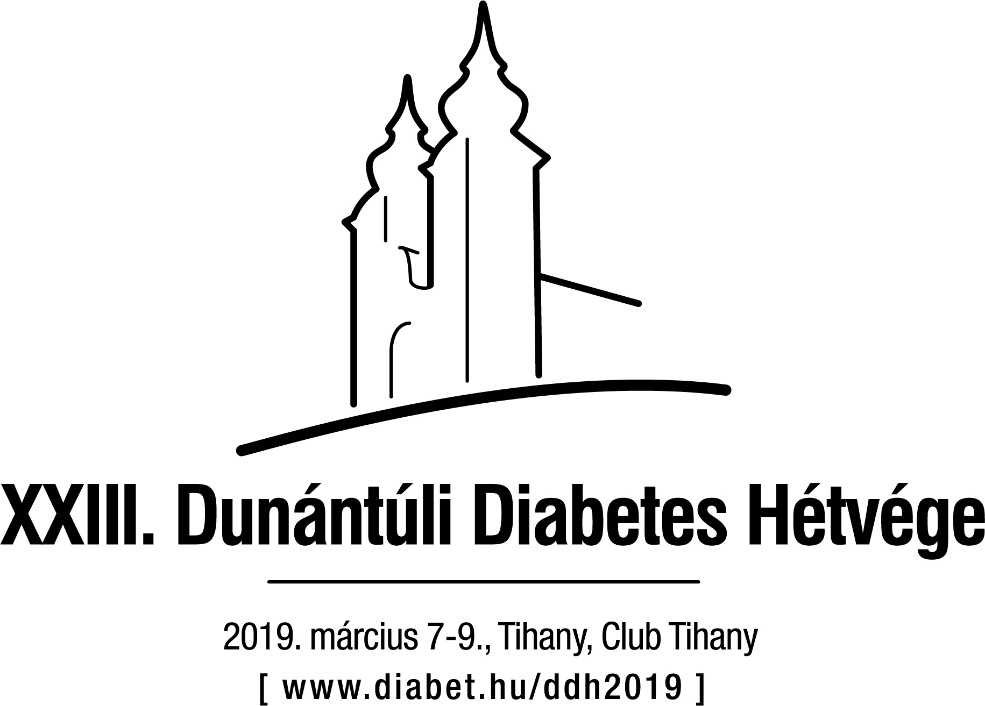 Kérjük az Adatlapot kitöltve és aláírva a ddhszallas@diabet.hu e-mail címre szíveskedjen visszaküldeni.Alapadatok:Szállásfoglalással kapcsolatos adatok(kérjük X-el jelölni):Szállásdíjak:A fenti árak személyenként és éjszakánként értendők.A szobák feltöltése a beérkező megrendelések sorrendjében történik. Két- vagy háromágyas szoba esetén kérjük a szobatárs(ak) megjelölését, mindegyik jelentkező részéről! Ha szobatárs nem kerül megjelölésre, a szobatárs kijelölését a szervező végzi, vagy a szobát egyágyassá minősíti.A szoba árak tartalmazzák a reggeli árát, az idegenforgalmi adó, valamint az általános forgalmi adó összegét, de NEM tartalmazzák a szállás és az étkezések (közvetített szolgáltatások) után fizetendő egyéb közterheket!A 2019. február 25-ig ki nem fizetett szobák foglalását nem tudjuk tovább fenntartani, ezért kérjük a szállásdíj átutalásáról a fenti időpontig gondoskodni szíveskedjen!Szállást csak regisztrált személyek részére tudunk biztosítani. Amennyiben a szállásigénylő regisztrációjára 2019. január 31-ig nem kerül sor, a szállásfoglalása felmondásra kerül.Regisztráció, szállás lemondását költségmentesen 2019. január 31-ig tudjuk elfogadni.2019. február 1. és 2019. március 1. közötti lemondás esetén a megrendelés összegének 50%- át,2019. március 1. után 100 %-át számlázzuk.Költségviselővel kapcsolatos adatok:Aláírásommal igazolom, hogy a megjelölt szolgáltatásokat megrendelem, azok ellenértékét megfizetem, illetve a Partner Tájékoztatóban található részvételi és lemondási feltételeket tudomásul veszem.Dátum:…………….………………………….					 …………………………………………….										aláírásNévSzületési időE-mail címLakcímTelefonszámPecsétszámMunkahely neveÉrkezés idejeTávozás idejeSzoba típusaegyágyaskétágyasháromágyasSzobatárs(ak) neve(i)Egyágyas szoba23.000,- Ft/fő/éjKétágyas szoba15.000,- Ft/fő/éjHáromágyas szoba13.000,- Ft/fő/éjSzállásdíj fizetőjénekneve:címe:adószáma:kapcsolattartó neve:kapcsolattartó telefonszáma:kapcsolattartó e-mail címe: